Kusi Qóylur S. XVIIProtagonista de un obra quecha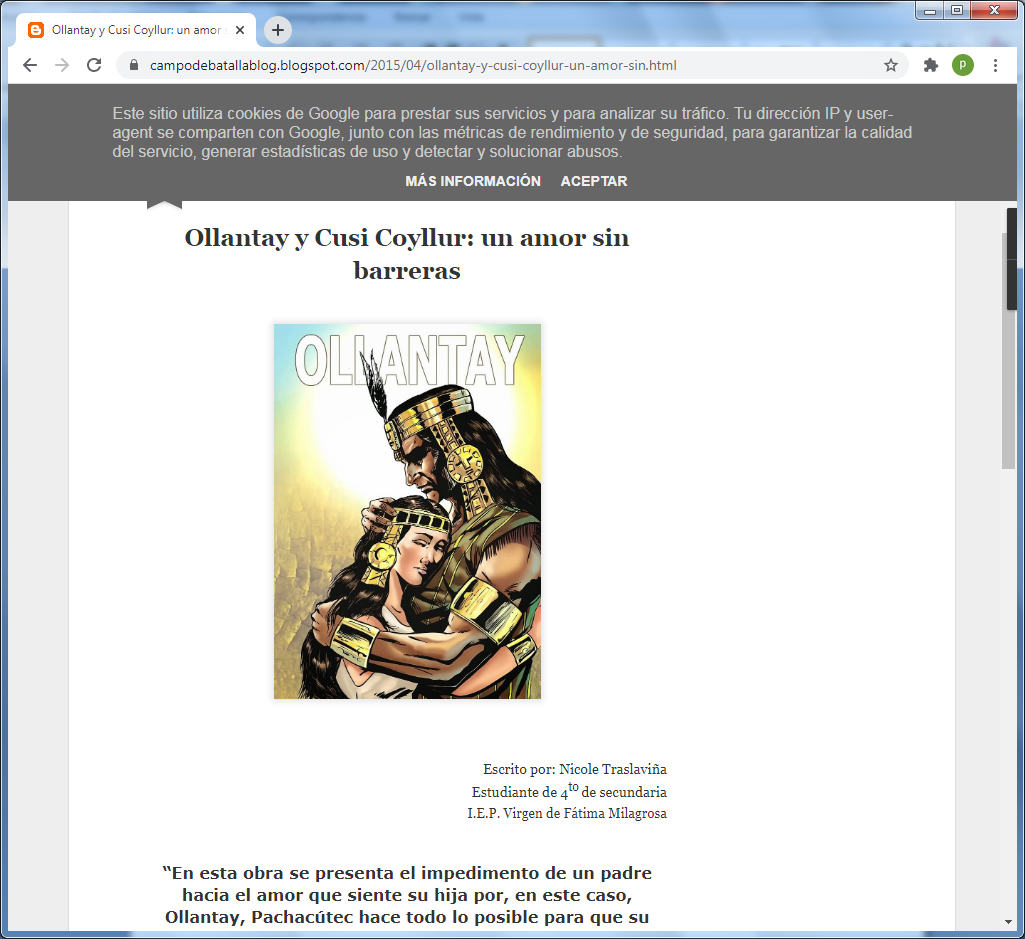 Es la protagonista de la obra dramática escrita, o inspirada en el siglo XVII. En esta obra se presenta el impedimento de un padre hacia el amor que siente su hija por, en este caso, Ollantay. Pachacútecel padre hace todo lo posible para que su hija Qusi Coyllur no pueda acercarse a Ollantay y mucho menos tener una relación con él.”La obra Ollantay trata sobre el amor prohibido que se da entre Ollantay y Cusi Coyllur. La prohibición es debido a la diferencia de clases sociales, ya que él es un guerrero, defensor de su pueblo, y ella es la hija del inca Pachacútec.El inca Pachacútec está en contra de la relación y por eso la encierra y Ollantay, al no ver a Cusi Coyllur, cree que ella está muerta por eso decide irse.En esta obra se presenta el impedimento de un padre hacia el amor que siente su hija por, en este caso, Ollantay. Pachacútec se porta como guerrero. Y es duro y cruel con su hija enamorada. Pero él no se rinde.Ollantay al no encontrarla cree que la asesinaron. En ese momento Cusi Coyllur estaba encerrada en el Acllahuasi, lugar donde dará a luz a ImaSúmac, la niña que nace.Ollantayse rebela y realiza una emboscada y ataca a Pachacútec, que luego de varios años muere. Sin embargo le sucede Túpac Yupanqui, que más adelante lo perdona a él y a sus compañeros después de derrotarlos.Gracias a las palabras de la hija de Ollantay pueden encontrar a Cusi Coyllur, Túpac Yupanqui acepta esta relación, finalmente pueden unirse Ollantay y Cusi Coyllur, luego de afrontar los problemas.Este triunfo, por parte del amor en este caso, significa que si quieres lograr algo, debes recorrer un camino en el que puedes tropezar con muchos problemas o adversidades, pero afrontarlos es la mejor solución y debes tener en cuenta que si en verdad lo quieres lograr vas a poder conseguir tu meta.Ollantay o Ollántay es un drama escrito originalmente en quechua colonial, considerado por algunos como de origen incaico —y, como tal, la más antigua y rotunda expresión de la literatura quechua—; y por otros como de origen hispano colonial.El manuscrito más antiguo de esta obra perteneció al sacerdote Antonio Valdés (siglo XVIII), a quien por algún tiempo se consideró su autor original; pero existen otros manuscritos divergentes que han hecho pensar en la existencia de una fuente común, de más remoto origen. Al menos se piensa que el escrito es del siglo XVII.La posición más aceptada actualmente es que la historia contada en el drama es de origen inca, que fue conservada durante mucho tiempo como tradición oral, hasta que en la época colonial fue adaptada para su escenificación teatral según el molde occidental.Continúa en el anonimato el autor o autores de tal adaptación. Fue publicado por primera vez en 1857 por Johann Jakob von Tschudi, en quechua y alemán. La primera versión en castellano apareció en Lima, en 1868, publicada por José Sebastián Barranca y subtitulada Los rigores de un padre y la generosidad de un rey; desde entonces han aparecido distintas versiones en diversos idiomSe supuso primero que Antonio Valdéz, cura de Sicuani, fuera el autor del Ollantay. Así lo creyó en el siglo XIX el historiador inglés Clements R. Markham, a quien siguieron luego muchos otros, como el doctor Raúl Porras Barrenechea.​ Pero esta teoría ha tenido serias dificultades para mantenerse, al no haber ningún registro documental que relacione tal autoría; tampoco se concilia con el hecho de que Valdés no dejara otras piezas literarias o históricas de su creación. Lo más seguro es que la labor de este cura se limitara simplemente a copiar textos antiguos que halló en La Paz o en alguna otra ciudad.También se sospechó que el autor fuera Justo Pastor Justiniani, pero luego se comprobó que este solo fue un simple copista. Asimismo, en algún momento se creyó que Juan Espinoza Medrano el Lunarejo, célebre escritor mestizo del siglo XVII, fuera su autor. Todas estas suposiciones fueron desbaratadas, en vista de no existir documentos probatorios, lo que para muchos abonaría más a favor de su procedencia inca. Las tres hipótesisTesis incaica: La primera sostiene que el texto es auténticamente incaico, basándose en que la historia, personajes, ambientes, lenguaje, todo pertenece a la época prehispánica (o sea, antes de la llegada de los españoles a América). Se basa además en que la obra transcurre en un total de quince escenarios, lo que no ocurre en obra alguna del teatro español del Siglo de Oro. Esta posición ha sido defendida por intelectuales de distintas nacionalidades, como los peruanos José Sebastián Barranca, Gavino Pacheco Zegarra, el argentino Vicente Fidel López, el boliviano Jesús Lara, el español Francisco Pi y Margall, entre otros.Tesis hispana: La segunda posición sostiene que el texto es de origen español y escrito durante el período colonial, tesis de escritores como Ricardo Palma, Bartolomé Mitre, Arturo Oblitas, Marcelino Menéndez Pelayo. Su estructura así como otras características de fondo, como la presencia del “gracioso” o bufón, y el acto del perdón imperial al final de la obra, de presumible influencia cristiana, harían sustentar esta procedencia occidental. Sin embargo, contra esta posición está el hecho tangible de que «graciosos» han existido en todas la literaturas, tanto de Occidente como de Oriente, y en cuanto a lo del perdón, este no era ajeno al estilo de gobernar de los incas, según se sabe de las crónicas.Tesis hispano-incaica: Tiempo después surgió una tercera posición, que buscaba conciliar las dos anteriores. Planteaba que el núcleo del Ollantay es de origen incaico o prehispánico, que presumiblemente era representada en forma dramática durante los días de fiesta y otras grandes solemnidades imperiales. Supone que fue adaptada por escritores hispanos para su escenificación según modelo del teatro español, mediante una serie de interpolaciones con arreglo en las escenas, el lenguaje, la técnica en general, lo que debió darse desde el siglo XVI hasta culminar en la versión copiada por el padre Valdés, en el siglo XVIII. Esto lo han sostenido José de la Riva Agüero y Osma en el Perú y Ricardo Rojas en Argentina.   Se conservan tres copias de tiempos anterioresTres son las copias principales que se conocen de esta obra: una hecha hacia 1770 por el cura Antonio Valdés, y parece ser la que se conserva en el Convento de Santo Domingo, de Cuzco; y dos que se cree derivadas de esta, suscritas por el doctor Justo Pastor Justiniani y Justo ApuSahuaraura Inca, y existentes en el Archivo General de la Nación y en la Biblioteca Nacional del Perú. A tales copias se han agregado otras tres: dos de ellas encontradas en el convento dominicano del Cusco, y la tercera publicada por Tschudi a base de un manuscrito procedente de La Paz.El Ollantay está escrito en verso y dividido en tres actos. Hay tolerancia en la medida y libertad en la rima. El verso predominante es el octosílabo que se alterna con el endecasílabo. En cuanto a la rima, prevalece la asonantada; sin embargo, hay cantidad de versos blancos